             Dan planeta ZemljeZemlja je  jedna lijepa knjiga al za one koje je neznanju čitati ne znaci im punoUzalud ljudima osvojiti Svemir a gube ZemljuZvijezde na nebu su rupe svijetlost od beskonačnosti Boje na Zemlji su osmjesi prirodeZemlja je jedno lijepo mjesto i vrijedi se  brinuti za nju️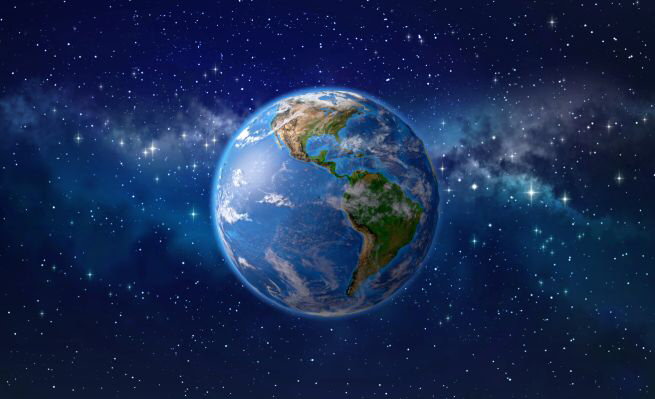 